FÖLDTANI ÉS GEOFIZIKAI VÁNDORGYŰLÉS
az évfordulók fényében 

A Magyar Királyi/Állami Földtani Intézet Jubileuma és az 
Eötvös Loránd emlékév tiszteletére
Balatonfüred, Hotel Margaréta, 2019. október 3-5.Támogatók:2. körlevél2019 különleges év a hazai földtudományok életében. 150 évvel ezelőtt alapították Magyarország első tudományos kutatóintézetét, a Magyar Királyi Földtani Intézetet, hazánk földtani kutatásainak fellegvárát, és éppen 100 éve veszítette el a világ tudományos elitje báró Eötvös Lorándot, a gyakorlati geofizika atyját. E kiemelkedő évfordulók emlékére rendezi meg közös Vándorgyűlését a Magyarhoni Földtani Társulat és a Magyar Geofizikusok Egyesülete.Elődeink nyomdokaiban járva napjainkban is számos új, világszínvonalú elméleti és gyakorlati eredmény lát napvilágot. A plenáris és szekció előadások, a Vándorgyűlésen megjelenő cégek, intézetek sora, szellemi termékeik, innovatív kutatási módszereik, mind a jövőt vetítik előre.Vándorgyűlésünk három napjának programjára sok szeretettel várjuk regisztrált résztvevőinket!PROGRAMOKTÓBER 3.  (csütörtök)
Regisztráció: 8.15-10.00 óra közöttLevezető elnök: Zelei Gábor10.00: Megnyitó, köszöntések: Bóka István, Balatonfüred polgármestere, Puskás Zoltán a Balaton-felvidéki Nemzeti Park igazgatóság igazgatója, Budai Tamás az MFT elnöke, 
Zelei Gábor, az MGE elnöke10.15: Sierd A.P.L. Cloetingh, Prof. dr. (Utrechti Egyetem): Coupling of deep Earth and surface processes: impact on geo-energy and Earth hazards10.40: Fancsik Tamás: A földtani kutatás és a bányászat jövője Magyarországon11.05: Brezsnyánszky Károly: Emlékezzünk a 150 éve alapított Földtani Intézetre! 11.30: Magyar Balázs: A természettudományok hercege, a gyakorlati geofizika atyja: Eötvös Loránd11 55: Tímár Gábor: Az "eötvösi" hagyományok tegnap, ma és lesznek-e holnap?        12.20-14.00 (poszter szekció) Ebéd Levezető elnök: Magyar Balázs14.00: Budai Tamás: A Balaton-felvidék földtana 14.20: Pósfai Mihály, Cserny Tibor: A Balaton üledékeinek kutatása14.40: Visnovitz Ferenc, † Horváth Ferenc, Hámori Zoltán, Tóth Tamás: Szeizmikus kutatások a Balaton környezetében        15.00-15.40 kávészünetLevezető elnök: Budai Tamás15.40: Vörös Attila: Paleontológiai kutatások a Balaton-felvidéken16 00: Kovács Attila: Karbonátos vízadók hidraulikai viselkedése és osztályozása hazai példákon keresztül16.20: Korbély Barnabás: Bakony–Balaton UNESCO Geopark: jóval több, mint földtani csodaország18.00 – 21.00 fogadás
Levezető elnök: Babinszki Edit Poszterek bemutatása október 3-án, csütörtökön 12.20-tól kezdődően, 5–5 percbenBucsi Szabó László, Kasóné Makrai Aliz, Puszta Sándor: Példák a Háromkő Bt. mérnök-geofizikai tevékenységéből a geotechnikai feladatok megoldásában; üregek, csúszások, épület-alapok, sírhelyek, szennyezett területek vizsgálataKovács István János et al.: Az MTA CSFK Geodéziai és Geofizikai Intézet szerepe a hazai földtudományi kutatásbanNémeth Norbert: Ritkaelem-dúsulást hordozó ásványtársulás a bükk hegységből: üledékes kőzetekbeli előfordulásokRostási Ágnes, Fodor Melinda, Rácz Kornél, Topa Boglárka, Weiszburg Tamás, Pósfai Mihály: A Balaton üledékképződésének ásványmérlegeFarics Éva, Halász Amadé, Hámorné Vidó Mária: A felszín alatti víz sérülékenység vizsgálata a Nyugat-Mecseki karszt területénUnger Zoltán, LeClair David, Győrfi István: A metánhidrát szerepe az Erdélyi-medence gázainak képződésében – poszterét pénteken ebédszünetben mutatja be————————————————————————————————————Regisztráció: 8.45-9.20 óra közöttLevezető elnök: Haas János  9.20 Maros Gyula, Bereczki László, Selmeczi Ildikó, Markos Gábor, Babinszki Edit: Földtani harmonizáción alapuló 3D modell a Pannon-medencére  9.45 Kiss Ada: Az Északi-Bakony földtani célú térinformatikai adatbázisának fejlesztése a szerkezetföldtani kutatással összefüggésben10.10 Oravecz Éva, Héja Gábor Herkules, Fodor László: Átöröklött triász sószerkezetek és azok szerepe az aggteleki Szilicei-takaró alpi deformációja során        10.35 -11.10 kávészünetLevezető elnök: Maros Gyula 11.10 Kercsmár Zsolt, Kelemen Péter, Dunkl István: Középső-eocén klíma optimumra (MECO) utaló jelenségek és karbonátos fáciesek az ÉK-Dunántúli eocén rétegsorokban11.35 Hámos Gábor, Balogh Zoltán, Benő Dávid, Keresztény Balázs, Kocsis Gábor, Majoros Gy., Máthé Zoltán, Mucsi Péter, Sámson Margit, Bernáth György, Kovács Attila Csaba: A PGI-1 fúrás földtani eredményei12.00 Miklós Dóra Georgina, Szakmány György, Józsa Sándor, Gméling Katalin, Horváth Ferenc, Elisabetta Starnini: A gorzsai vörös homokkő anyagú kőeszközök potenciális nyersanyagainak petrográfiai és nehézásvány vizsgálata        12.25-14.00 ebédszünetLevezető elnök: Leél Őssy Szabolcs14.00 Kovács István, Szanyi Gyöngyvér, Gráczer Zoltán, Wéber Zoltán, Süle Bálint, Timkó Máté, Czifra Tibor, Liptai Nóra, Berkesi Márta, Lange Thomas, Novák Attila, Molnár Csaba, Pálos Zsófia, Szűcs Eszter, Szabó Csaba, Wesztergom Viktor: Pargazoszféra: avagy a 'víz' új szerepe a litoszféra-asztenoszféra rendszer dinamikájában a Pannon-medence alapján?!14.25 Kázmér Miklós, Mohammad Tawalbeh, Buzás Gergely, Laszlovszky József: Tizenhatodik századi földrengéskárok Visegrádon és Budán - Történeti és archeoszeizmológia14.50 Wanek Ferenc: A földtan oktatói és azok tanársegédjei a Kolozsvári Ferenc József tudományegyetemen ————————————————————————————————————Levezető elnök:  Takács Ernő  9.20 Szarka László: Eötvös Loránd-emlékév, 2019  9.45 Völgyesi Lajos, Szondy György, Tóth Gyula, Barnaföldi Gábor, Deák László, Égető Csaba, Fenyvesi Edit, Harangozó Péter, Gróf Gyula, Kiss Bálint, Lévai Péter, Péter Gábor, Somlai László, Ván Péter: Az Eötvös-kísérlet újramérése10.10 Csontos András, Heilig Balázs: Néhány példa a Tihanyi Geofizikai Obszervatóriumban jelenleg folyó kutatásokból           10.35 -11.10 kávészünetLevezető elnök:  Szarka László11.10 Takács Ernő: Ásványi nyersanyag-kutatás geofizikai módszerekkel – Athabasca-medence, Kanada11.35 Bauer Márton, Cserkész-Nagy Ágnes, Takács Ernő, Csabafi Róbert, Gúthy Tibor, Kóborné Bujdosó Éva, Török István, Kovács Attila Csaba, Hegedűs Endre: Hazai példák a reflexiós szeizmikus módszerek alkalmazására a különböző célú kutatások földtani kockázatának csökkentésére12.00 Tóth Tamás, Filipszki Péter, Németh Viktor, Szabó Tivadar: S-hullám szeizmikus mérések alkalmazási lehetőségei        12.25-14.00 ebédszünetLevezető elnök: Takács Ernő14.00 Kiss János, Vértesy László, Zilahi-Sebess László, Gulyás Ágnes: Nyírség a potenciáltér adatok tükrében14.25 Szongoth Gábor: A mélyfúrás-geofizika fejlődése az utóbbi 50 évben (ELGI/Geo-Log)14.50 Kovács Attila Csaba, Stickel János, Csabafi Robert, Szilvágyi Zsolt, Hegedűs Endre: Geotechnikai célú komplex geofizikai mérések egy Budapesti telephelyen15.15 Hegymegi László, Merényi L., Domján Á., Hegymegi Csaba, Szöllősy J.: Magyar fejlesztésű földmágneses műszerek a világban————————————————————————————————————Levezető elnök: Magyar Balázs  9.20 Zelei Gábor: A hazai bányászat kihívásai és lehetőségei  9.45 Zajzon Norbert: UNEXMIN és ROBOMINERS két jövőbemutató miskolci H2020-as projekt a nemzetközi nyersanyagkutatásban10.10 Hartai Éva: Bányászat és energiatermelés egy technológiai folyamatban - A 'CHPM' koncepció           10.35 -11.10 kávészünetLevezető elnök: Zelei Gábor 11.10 Kovács Zsolt, Zilahi-Sebess László: A szénhidrogén-földtani adatok az MBFSZ ásványvagyon nyilvántartásában11.35 Baracza Mátyás Krisztián, Turai Endre, Gyulai Ákos: Szilárdásvány-bányászati célú geoelektromos mérések12.00 Földényi Rita, Magyar Balázs, Rauch Renáta, Solti Gábor: Vulkáni nyersanyagok, alginit, perlit, zeolit hasznositása a környezetvédelemben        12.25-14.00 ebédszünet Levezető elnök: Zajzon Norbert14.00 Szanyi János: Fenntarthatóság, vízió?14.25 Szijártó Márk, Galsa Attila, Tóth Ádám, Havril Tímea, Mádlné Szőnyi Judit: Vajon számolnunk kell-e a termikus felhajtóerő hatásával a Budai-termálkarszt rendszerben?14.50 Prakfalvi Péter: Milyen folyamatok okozhatják a süllyedéses lyukak (sinkholes) kialakulását a felszínen. Esettanulmányok a Magyar Bányászati és Földtani Szolgálatnál folyó alábányászottsági és alápincézettségi térképek alkalmazhatóságáról————————————————————————————————————18.00–21.00 Borkóstolóval összekötött vacsora
———————————————————————————————————Program:1. Felsőörs, középső-triász alapszelvény2. Balatonarács, vasúti bevágás: perm/triász határ3. Balatonfüred, Eötvös Loránd emlékfa ültetés és márványtábla elhelyezés a Nobel-díjasok kertjében4. Tihany, Levendula Ház (ebéd)5. Monoszló, Hegyestű6. Pula, tanösvényIndulás: 8.30. perc, a Hotel Margaréta elől.Érkezés Balatonfüredre cca 17.30. óra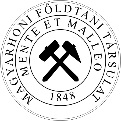 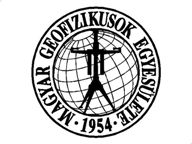 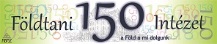 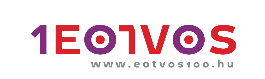 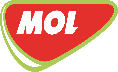 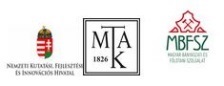 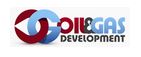 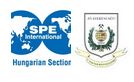 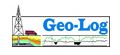 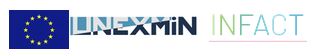 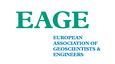 PLENÁRIS ELŐADÁSOK POSZTEREK OKTÓBER 4. (péntek) SZEKCIÓ ELŐADÁSOK FÖLDTAN SZEKCIÓGEOFIZIKA SZEKCIÓBÁNYÁSZAT SZEKCIÓOKTÓBER 5. (szombat) Terepbejárás autóbusszal